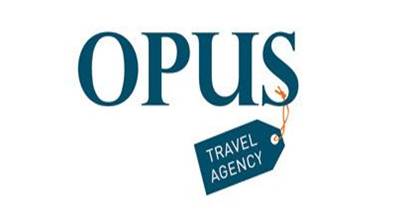 I hereby authorize Opus Travel Agency to charge my below described credit card the amount of EURO xxxxxxxxxxxxxx for the services received in Istanbul xxxxxxxxxxxxx. Please fill up this form and send via fax or mail to the following address.										E-mail: alp@efesopus.com Fax: + 90 212 2366180CARDHOLDER’S NAMECARD TYPEVISA (     )VISA (     )VISA (     )VISA (     )VISA (     )VISA (     )VISA (     )VISA (     )VISA (     )VISA (     )MASTERCARD  (     )MASTERCARD  (     )MASTERCARD  (     )MASTERCARD  (     )MASTERCARD  (     )MASTERCARD  (     )MASTERCARD  (     )MASTERCARD  (     )MASTERCARD  (     )MASTERCARD  (     )CARD NUMBEREXPIRY DATECVV NUMBERAMMOUNT€ xxxxxxx€ xxxxxxx€ xxxxxxx€ xxxxxxx€ xxxxxxx€ xxxxxxx€ xxxxxxx€ xxxxxxx€ xxxxxxx€ xxxxxxx€ xxxxxxx€ xxxxxxx€ xxxxxxx€ xxxxxxx€ xxxxxxx€ xxxxxxx€ xxxxxxx€ xxxxxxx€ xxxxxxx€ xxxxxxxSIGNATURE